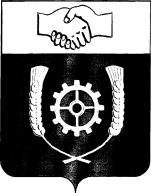        РОССИЙСКАЯ ФЕДЕРАЦИЯ                                                АДМИНИСТРАЦИЯ            МУНИЦИПАЛЬНОГО РАЙОНА                   КЛЯВЛИНСКИЙ	           Самарской области              ПОСТАНОВЛЕНИЕ            16.12.2021  №494/1 О внесении изменений в постановление администрации муниципального района Клявлинский Самарской области от 27.10.2021 г. № 434 «О комплексе мер по обеспечению санитарно-эпидемиологического благополучия населения в связи с распространением новой коронавирусной инфекции (COVID-19) на территории муниципального района Клявлинский Самарской области»В соответствии с подпунктом "б" пункта 6 статьи 4.1 и статьей 11 Федерального закона "О защите населения и территорий от чрезвычайных ситуаций природного и техногенного характера" в целях минимизации риска распространения новой коронавирусной инфекции (COVID-19) на территории муниципального района Клявлинский Самарской области, постановлениями Губернатора Самарской области от 13.12.2021 г. №325, от 16.12.2021 г. №330 «О внесении изменений в постановление Губернатора Самарской области от 22.10.2021 г. №258 «О комплексе мер по обеспечению санитарно-эпидемиологического благополучия населения в связи с распространением новой коронавирусной инфекции (COVID-19) на территории Самарской области» Администрация муниципального района Клявлинский ПОСТАНОВЛЯЕТ:1. Внести в постановление администрации муниципального района Клявлинский Самарской области от 27.10.2021 г. № 434 «О комплексе мер по обеспечению санитарно-эпидемиологического благополучия населения в связи с распространением новой коронавирусной инфекции (COVID-19) на территории муниципального района Клявлинский Самарской области» (далее – постановление) следующие изменения : 1.1.  абзац десятый пункта 2.5. изложить в следующей редакции:«проверять наличие медицинских документов, подтверждающих отрицательный результат проведенного методом ПЦР лабораторного исследования материала на наличие новой коронавирусной инфекции (COVID-19), отобранного ранее чем за два календарных дня до прибытия на территорию Российской Федерации, при привлечении к трудовой деятельности иностранных граждан..»;1.2. подпункт 12 пункта 3 изложить в следующей редакции:«12) работу театрально-концертных организаций для зрителей при условии заполняемости зрительного зала не более 70 процентов посадочных мест;»;1.3. в пункте 5 слова «не позднее чем за 72 часа до посещения» заменить словами «не позднее чем за 48 часов до посещения»;1.4. подпункт 4 пункта 4 изложить в следующей редакции:«4) работу организаций, оказывающих услуги общественного питания (ресторанов, кафе, столовых, буфетов, баров, закусочных, фуд-кортов и иных предприятий общественного питания), с 1:00 до 6:00 по местному времени, за исключением работы в режиме доставки и на вынос.».2. Контроль за выполнением настоящего постановления оставляю за собой.3. Опубликовать настоящее постановление в газете «Вести муниципального района Клявлинский Самарской области» и разместить его на официальном сайте администрации муниципального района Клявлинский в информационно-телекоммуникационной сети Интернет.4. Настоящее постановление вступает в силу после дня его официального опубликования и распространяется на правоотношения, возникшие с 13.12.2021 г. кроме пункта 1.4 настоящего постановления.5. Пункт 1.4. настоящего постановления вступает в силу после дня его официального опубликования и распространяется на правоотношения, возникшие с 16.12.2021 г.Князева Г.В.      Глава муниципального        района Клявлинский         И.Н.Соловьев 